Thank you for your help with this year’s annual meeting at the Cloquet Senior High SchoolKate Mason 218-591-5384Jaxie 218-576-6082Set Up 3:30 pm – 5:15 pmMichelle, Janell, Mikayla, Crystal & Kelly: set up sign in/gift tableText Kate if you will be late 218-591-5384**Sign in table will be down the hall from the cafeteria door the hallway with white brick walls).  We will setup chairs outside the cafeteria for members to use before the meeting starts.  We will open the doors to the cafeteria once the seminar has concluded. NCU Logoed tablecloths for these tables.Sign in & gift tables: pens, sign in sheets, tablet with member list, drawing slips, drawing box, lanterns, kids goody bags, raffle tickets & 2 NCU blanketsSet up food and coffee tables, B&B will be bringing in the coffee and bars at 4:30 pm.  Make sure tables that members are going to sit at are clean. (Clorox wipes are packed). Plain green tableclothsHead Table.  One table on either side of the podium with space to one side of podium for interpreter.  Plain Green tablecloths for tables on either side of podium.  Hang banner behind the podium.Sign in/gift table 4:45 pm – 7:15 pm2 tables, each table should have 2 employeesAnna, Crystal, Tracy & Heather: make sure everyone signs in (including staff). everyone attending can register for the cash prizes, receive a giftEach person attending:Fill out sign in sheet (MUST be PRIMARY ACCOUNT HOLDER -see member list on tablet)Receive Annual Meeting Booklet (everyone)Receive Gift (everyone. Adults = lantern, Kids = Bag)Receive Raffle ticket for blanket/mug prize drawing (everyone)Registration Slip to fill out for $$ prize drawings, just name is fine. Need to be present to win. (everyone)KEEP THE MEMBERSHIP LIST SUPER SECURE!!!! Food and Beverage 5:15 pm – 8:30 pmTina & Donna: B&B will be bringing in the coffee, water, and bars. Make sure water cooler is stockedPhotos 6:30 pm – 8:00 pmMikayla: be ready to get your photography on 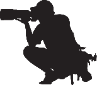 Please get a photo of the following speaking: Doug, Jeff, Vicki, Ed (seminar), Seminar Speaker, as well as employees mingling, members minglingDrawing handouts 7:30 pm – 8:00 pmKrystal: be ready to get your Vanna White on 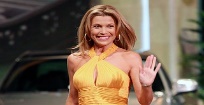 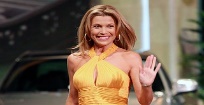 During Meeting: please help write member names from the FW and ML locations on drawing tickets to include in the basket with Cloquet’s for the $$ prize drawingAs soon as meeting concludes, proceed to the podium with Kate to pull and announce prize winners. One at a time, I’ll have you bring the basket around to our board members at the head table to pull a winner, you can hand the slip to me, we’ll announce winner, smile and wave, we’ll all clap and…..moving on to the next.  I’ll let you know when we only have one left, so we don’t pull too many.  Good times CleanUp 8:00 pm – 9:00 pmJanell, Mikayla, Jodi, Jackie & Kate Marine: pack everything back up into the totes, help bring out to the van. Make sure the tables are clean. Clean up the food and beverage tables. Any bars remaining can be divided up and brought to each Cloquet office. 